Kudryavtsev  Denys VladimerovichExperience:Position applied for: Able SeamanDate of birth: 01.01.1978 (age: 39)Citizenship: &mdash;Residence permit in Ukraine: NoCountry of residence: UkraineCity of residence: OdessaContact Tel. No: +38 (095) 949-46-03E-Mail: denissss78@mail.ruU.S. visa: NoE.U. visa: NoUkrainian biometric international passport: Not specifiedDate available from: 09.02.2014English knowledge: ModerateMinimum salary: 1000 $ per month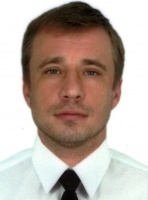 PositionFrom / ToVessel nameVessel typeDWTMEBHPFlagShipownerCrewingAble Seaman05.09.2009-28.05.2010MakeevkaBulk Carrier28136 mt10700Commercial FleetDonbass LLCAble Seaman29.02.2008-08.08.2008Svyatoy SerafimBulk Carrier24523,0 mt-Azmex Maritime IncIsland NevisAble Seaman03.02.2007-10.12.2007GokcheGeneral Cargo3591,98 mts2200seaportshipping LTD